INDICAÇÃO Nº 3257/2018Sugere ao Poder Executivo Municipal a possibilidade de realizar manutenção em via pública, quanto aos serviços de cascalhamento e nivelamento com máquina PATROL em trecho de chão batido em toda a extensão Estrada da servidão no bairro chácara São Sebastião, neste município.Excelentíssimo Senhor Prefeito Municipal, Nos termos do Art. 108 do Regimento Interno desta Casa de Leis, dirijo-me a Vossa Excelência para sugerir que, por intermédio do Setor competente, possibilidade de realizar manutenção em via pública quanto aos serviços de cascalhamento e nivelamento com máquina PATROL em trecho de chão batido em toda a extensão Estrada da servidão no bairro chácara São Sebastião;Justificativa:Conforme reivindicação da população, este vereador solicita a manutenção em via pública com maquinário apropriado (PATROL) e aplicação de cascalho em toda extensão da Estrada da servidão no bairro chácara São Sebastião, uma vez que a estrada se encontra intransitável, tanto para pedestres como também para veículos. Informamos ainda que há famílias que residem no local e temem que o atual estado da via cause maiores transtornos além do tráfego de veículos, como por exemplo, em casos de urgência, em que precisem socorrer alguém para alguma Unidade Hospitalar, não conseguir realizar tal atendimento com agilidade devido atolamentos ou situações correlatas a essa. Pedimos URGÊNCIA no atendimento dessa indicação, pois o nivelamento bem como o cascalhamento amenizaria muito o trafego e a locomoção de pessoas no local.Plenário “Dr. Tancredo Neves”, em 15 de maio de 2.018.JESUS VENDEDOR-Vereador / Vice Presidente-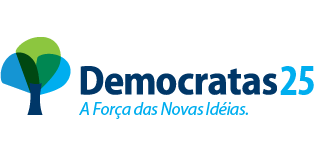 -vereador-